Publicado en  el 26/10/2016 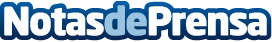 La tendencias en arquitectura e interiorismo del 2017El entorno urbano está cambiando a pasos agigantados debido a factores como las nuevas tecnologías de la construcción, la aparición de medios de comunicación social, la importancia de la arquitectura verde…Datos de contacto:Nota de prensa publicada en: https://www.notasdeprensa.es/la-tendencias-en-arquitectura-e-interiorismo_1 Categorias: Bricolaje Interiorismo Moda http://www.notasdeprensa.es